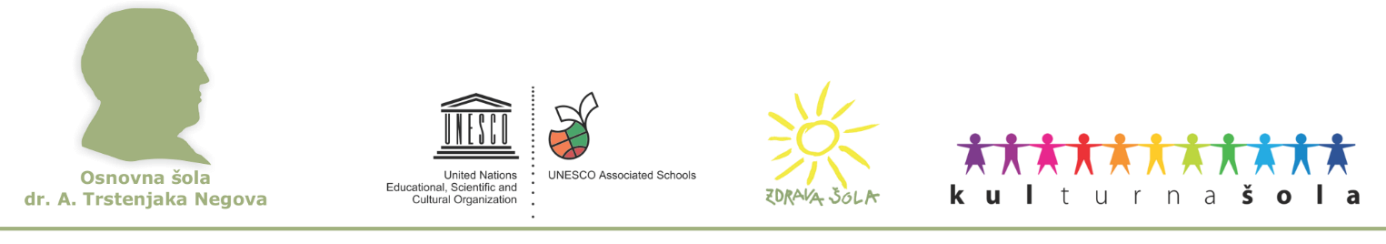 Priloga 3_za učence 1. triletjaPRIJAVNICAStarš oz. skrbnik (ime in priimek)__________________________________________ najavljam prihod  mojega otroka ___________________________________________ (ime in priimek otroka) iz razreda ______ v šolo od 18. maja dalje.Učenec se bo vključil v:POUK								DA				NE Če ste izbrali NE, navedite razlog, če otrok pouka ne bo obiskoval, npr. po kriterijih RSK zdravstveno ogrožen,…)Razlog: ___________________________________________________________________________________________________JUTRANJE VARSTVO (za učence 1. razreda)			DA    od _________________   	NE  (vpišite uro, ob kateri boste pripeljali otroka v JV)PODALJŠANO BIVANJE (za učence od 1. do 3. razreda)	DA    do _________________ 	NE   vpišite uro, do katere bo otrok v PB)Učenec bo v šolo prihajal S ŠOLSKIM PREVOZOM:		DA                  		            	NEUčenec bo koristil ŠOLSKO KOSILO:				DA                  			NEDatum:______________________            Ime in priimek starša oz. skrbnika: ______________________Vljudno prosimo, da prijavnico pošljete najkasneje do torka, 12. 5. 2020 razredničarki na elektronski naslov ali preko e-Asistenta.